Publicado en  el 23/02/2016 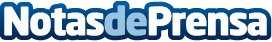 Tuenti evoluciona como marca y empresaLa red social se transforma en un operador móvil  y desmiente todos los rumores del cierre de la empresaDatos de contacto:Nota de prensa publicada en: https://www.notasdeprensa.es/tuenti-evoluciona-como-marca-y-empresa_1 Categorias: Innovación Tecnológica http://www.notasdeprensa.es